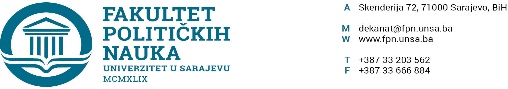 Peta redovna sjednica Vijeća Fakulteta održana je elektronski, 11.05.2021. Članovima Vijeća materijali su poslani 07.0452021. godine, sa periodom izjašnjavanja  do 11.05.2021. do 14:00 sati.Dnevni red:1.	Usvajanje Zapisnika sa četvrte redovne elektronske sjednice Vijeća fakulteta (13.04.2021. godine);2.	Informacija o izvršenim izborima u zvanja;3.	Usvajanje Izvještaja o evaluaciji rada redovnog profesora; 4.	Imenovanje članova Komisije za izbor nastavnika u naučnonastavno zvanje vanredni profesor na naučnu oblast „Socijalni rad“;5.	Imenovanje članova Komisije za izbor nastavnika u naučnonastavno zvanje vanredni profesor na naučnu oblast „Sigurnosne i mirovne studije“;6.	Imenovanje članova  Komisije za prijem i upis studenata u I (prvu) godinu, I (prvog) i II (drugog) ciklusa studija na Fakultetu političkih nauka Univerziteta u Sarajevu u studijskoj 2021/2022. godini;7.	Usvajanje prijedloga tema, mentora i sastava komisija na drugom ciklusu studija (3+2  i 4+1);8.	Usvajanje izvještaja o ocjeni završnih radova na drugom ciklusu studija (3+2 i 4+1);9.	Doktorski studij i naučni magisterij;10.	Usvajanje Zaključaka i Odluka o provedenim postupcima ekvivalencije na Fakultetu;11.	Usvajanje Pravilnika o zaštiti na radu Fakulteta; 12.	Tekuća pitanjaNa sjednici Vijeća ukupno su glasala 42 člana Vijeća, svi ZA predloženi Dnevni red i sve tačke dnevnog  reda. Članovi vijeća koji su glasali : prof.dr Mirza Smajić, v.ass. Veldin Kadić, v.ass. Lamija Silajdžić, prof. dr. Nerzuk Ćurak, prof. dr. Vlado Azinović, prof. dr. Zarije Seizović, prof. dr. Sead Turčalo,prof. dr. Jasna Duraković,  prof. dr. Ehlimana Spahić, doc. dr. Samir Forić, prof. dr. Nermina Mujagić, doc. dr. Emir Vajzović, prof. dr. Darvin Lisica, prof. dr. Elvis Fejzić, prof. dr. Sabira Gadžo Šašić, prof. dr. Dželal Ibraković,prof. dr. Mirza Emirhafizović, doc. dr. Sarina Bakić, prof. dr. Asim Mujkić, prof. dr. Dino Abazović, prof. dr. Valida Repovac Nikšić, prof. dr. Nedžma Džananović Miraščija, prof. dr. Filandra Šaćir, doc. dr. Mustafa Sefo, v.ass. Anida Dudić Sijamija, prof. dr Adnan Džafić, prof. dr. Sanela Bašić, prof. dr. Sanela Šadić, prof. dr. Haris Cerić, doc. dr. Irena Praskač Salčin, doc. dr. Selma Čosić , prof. dr. Damir Kapidžić, doc. dr. Nedreta Šerić, doc. dr. Amer Osmić, prof. dr Dževad Termiz, prof. dr. Belma Buljubašić, v.ass. Abdel Alibegović, v.ass. Osman Sušić, SPONA : Džana Vrabac – predstavnik prvog ciklusa studija, Nejir Saračević - predstavnik drugog ciklusa studija, Haris Lokvančić - predstavnik trećeg ciklusa studija;Obrazloženje: 1.	Usvajanje Zapisnika sa četvrte redovne elektronske sjednice Vijeća fakulteta (13.04.2021. godine);Zapisnik sa četvrte redovne sjednice Vijeća Fakulteta usvojen je jednoglasno.2.	Informacija o izvršenim izborima u zvanja;Informacija o provedenim izborima primljena k znanju kako slijedi: U zvanje vanrednog profesora za oblast Politologija imenovana je dr. Ehlimana Spahić3. Usvajanje Izvještaja o evaluaciji rada redovnog profesora;Na zahtjev Fakulteta političkih nauka Univerziteta u Sarajevu, prof. dr. Senadin Lavić podnio je Izvještaj o rezultatima svoga rada u nastavi i naučnoistraživačkom radu u periodu  posljednjih pet godina. Vijeće je razmatralo Izvještaj i  utvrdilo ispunjenje minimalnih uvjeta za pozitivnu evaluaciju rada redovnog profesora –prof.dr. Senadina Lavića, shodno odredbama člana 198. Statuta Univerziteta u Sarajevu, te je jednoglasno usvojena Odlukao ispunjenju minimalnih uvjeta za pozitivnu evaluaciju rezultata rada redovnog profesora.4. Imenovanje članova Komisije za izbor nastavnika u naučnonastavno zvanje vanredni profesor na naučnu oblast „Socijalni rad“;Jednoglasno je usvojena  Odluka o imenovanju Komisije za izbor nastavnika -– vanrednog profesora na naučnu oblast „Socijalni rad“ Fakulteta političkih nauka Univerziteta u Sarajevu. U Komisiju su imenovani se sljedeći članovi:1. prof.dr. Suada Buljubašić - predsjednica Komisije; 2. prof.dr. Mira Lakičević - član Komisije; 3. prof.dr. Sanela Šadić - član Komisije;5. Imenovanje članova Komisije za izbor nastavnika u naučnonastavno zvanje vanredni profesor na naučnu oblast „Sigurnosne i mirovne studije“;Jednoglasno je usvojena  Odluka o imenovanju Komisije za izbor nastavnika vanredni profesor na naučnu oblast „Sigurnosne i mirovne studije“ Fakulteta političkih nauka Univerziteta u Sarajevu. U Komisiju su imenovani se sljedeći članovi:1. prof.dr. Sead Turčalo - predsjednik Komisije;2. prof.dr. Nerzuk Ćurak - član Komisije; 3. prof.dr. Mirza Smajić - član Komisije;6. Imenovanje članova  Komisije za prijem i upis studenata u I (prvu) godinu, I (prvog) i II (drugog) ciklusa studija na Fakultetu političkih nauka Univerziteta u Sarajevu u studijskoj 2021/2022. godini;Odluka o imenovanju Komisije za prijem i upis studenata u I (prvu) godinu, I (prvog) i II (drugog)  ciklusa studija na Fakultetu političkih nauka Univerziteta u Sarajevu u studijskoj 2021/2022. godini, usvojena je jednoglasno. U Komisiju za prijem i upis studenata u I (prvu) godinu, I (prvog) i II (drugog) ciklusa studija na Fakultetu političkih nauka Univerziteta u Sarajevu (u nastavku: Fakultet) u studijskoj 2021/2022. godini imenovani su:1. Prof.dr. Elvis Fejzić, prodekan za nastavu – predsjednik,2. Prof.dr. Elmir Sadiković, šef Odsjeka politologije,3. Prof.dr. Valida Repovac Nikšić, šef Odsjeka sociologije,4. Prof.dr. Lejla Turčilo, šef Odsjeka žurnalistike/komunikologije,5. Prof.dr. Mirza Smajić, šef Odsjeka sigurnosnih i mirovnih studija,6. Prof.dr. Sanela Šadić, šef Odsjeka socijalni rad,7. Umihana Mahmić, sekretar Fakulteta,8. Sanin Katica, rukovodilac Službe za nastavu i rad sa studentima7. Usvajanje prijedloga tema, mentora i sastava komisija na drugom ciklusu studija (3+2  i 4+1);Odluka o odobravanju tema završnih (magistarskih) radova i imenovanju mentora i članova Komisija za ocjenu i odbranu, na Odsjeku Komunikologija/žurnalistika Fakulteta političkih nauka Univerziteta u Sarajevu, usvojena je jednoglasno. Odluka o odobravanju tema završnih (magistarskih) radova i imenovanju mentora i članova Komisija za ocjenu i odbranu, na Odsjeku Politologija Fakulteta političkih nauka Univerziteta u Sarajevu, usvojena je jednoglasno. Odluka o odobravanju tema završnih (magistarskih) radova i imenovanju mentora i članova Komisija za ocjenu i odbranu, na Odsjeku Sigurnosnih i mirovnih studija Fakulteta političkih nauka Univerziteta u Sarjevu, usvojena je jednoglasno. Odluka o odobravanju tema završnih (magistarskih) radova i imenovanju mentora i članova Komisija za ocjenu i odbranu, na Odsjeku Sociologija Fakulteta političkih nauka Univerziteta u Sarajevu, usvojena je jednoglasno. Odluka o odobravanju tema završnih (magistarskih) radova i imenovanju mentora i članova Komisija za ocjenu i odbranu, na Odsjeku za Socijalni rad Fakulteta političkih nauka Univerziteta u Sarajevu, usvojen je jednoglasno. Odluka o  usvajanju teme kandidata, imenovanju mentora i Komisije za ocjenu i odbranu magistarskog rada (STUDIJ 4+1) kandidata NERMINE NUKIĆ  pod naslovom: „ULOGA UREDA ZA REVIZIJU INSTITUCIJA U SISTEMU SIGURNOSTI BOSNE I HERCEGOVINE“, usvojena je jednoglasno. Za mentora je imenovan  prof. dr. Zlatan Bajramović. Odluka o  usvajanju teme kandidata, imenovanju mentora i Komisije za ocjenu i odbranu magistarskog rada (STUDIJ 4+1) kandidata MAHIRA SMAILBEGOVIĆA  pod naslovom: „SIGURNOST PRAVOSUĐA U FEDERACIJI BOSNE I HERCEGOVINE: MOGUĆNOSTI I OGRANIČENJA“, usvojena je jednoglasno.Za mentora je imenovan  prof. dr. Mirza Smajić.Odluka o  usvajanju teme kandidata, imenovanju mentora i Komisije za ocjenu i odbranu magistarskog rada (STUDIJ 4+1) kandidata ADNANA PILAVA  pod naslovom: „ULOGA OSIGURAVAJUĆIH DRUŠTAVA U SISTEMU SIGURNOSTI: STUDIJA SLUČAJA SARAJEVO-OSIGURANJE D.D. SARAJEVO“, usvojena je jednoglasno. Za mentora je imenovan  prof. dr. Zlatan Bajramović.Odluka o  usvajanju teme kandidata, imenovanju mentora i Komisije za ocjenu i odbranu magistarskog rada (STUDIJ 4+1) kandidata EDITE ČOLO  pod naslovom: „SOCIJALNI RADNICI KAO AGENTI IZGRADNJE MIRA U POST-KONFLIKTNOJ BOSNI I HERCEGOVINI“, usvojena je jednoglasno. Za mentora je imenovana  prof. dr. Sanela Bašić.8. Usvajanje izvještaja o ocjeni završnih radova na drugom ciklusu studija (3+2) ( 4+1);Odluka o usvajanju Izvještaja Komisija za ocjenu i odbranu na Odsjeku Politologija, usvojena je jednoglasno.Odluka o usvajanju Izvještaja Komisija za ocjenu i odbranu na Odsjeku Sigurnosne i mirovne studije, usvojena je jednoglasno.Odluka o usvajanju Izvještaja Komisija za ocjenu i odbranu na Odsjeku Socijalni rad, usvojena je jednoglasno.Odluka o usvajanju Izvještaja Komisija za ocjenu i odbranu na Odsjeku Komunikologiju/žurnalistiku, usvojena je jednoglasno.Odluka o usvajanju Izvještaja Komisija za ocjenu i odbranu na Odsjeku Sociologija, usvojena je jednoglasno.Odluka o usvajanju Izvještaja o ocjeni završnih radova na drugom ciklusu studija ( 4+1), kandidata  AMILE MURGA, pod naslovom: „ALTERNATIVNI NAČINI RJEŠAVANJA SPOROVA U PORODIČNOM ZAKONODAVSTVU BOSNE I HERCEGOVINE, usvojen je jednoglasno. 9. Doktorati, doktorski studij i naučni magisterijDOKTORSKI STUDIJ I NAUČNI MAGISTERIJRAZMATRANJE IZVJEŠTAJA O OCJENI DOKTORSKE DISERTACIJE I IMENOVANJE KOMISIJE ZA ODBRANUISTRAŽIVAČKO POLJE SIGURNOSNE I MIROVNE STUDIJEKandidat Izet Mahir, MANaslov doktorske disertacije: „IMPLEMENTACIJA TRANZICIJSKE PRAVDE I SIGURNOSTI U BOSNI I HERCEGOVINI“Komisija u sastavu:1.	Prof. dr. Sead Turčalo-predsjednik,2.	Prof. dr. Zarije Seizović-član/mentor,3.	Prof. dr. Goran Šimić-član sačinila je pozitivan Izvještaj.Vijeće doktorskog studija je prihvatilo Izvještaj, i predložilo Komisiju za odbranu u istom sastavu, a za zamjenskog člana prof. dr. Zlatana Bajramovića. Vijeće Fakulteta jednoglasno je usvojilo O D L U K U o prihvatanju Izvještaja o ocjeni korigovane radne verzije projekta doktorske disertacije. Vijeće Fakulteta je, na sjednici održanoj 11.05.2021. godine, sačinilo prijedlog Komisije za odbranu doktorske disertacije IZETA MAHIRA, MA  pod naslovom: “IMPLEMENTACIJA TRANZICIJSKE PRAVDE I SIGURNOSTI U BOSNI I HERCEGOVINI”.:1.	DR. SEAD TURČALO, vanredni profesor na Fakultetu političkih nauka u Sarajevu, doktor nauka odbrane i sigurnosti, za oblast Sigurnosne i mirovne studije – predsjednik; 2.	DR. ZARIJE SEIZOVIĆ, redovni profesor na Fakultetu političkih nauka u Sarajevu, doktor političkih nauka, Naučna oblast sigurnosne i mirovne studije – mentor;3.	DR. GORAN ŠIMIĆ, vanredni profesor na Pravnom fakultetu na Internacionalnom Univerzitetu u Sarajevu, doktor pravnih nauka, na predmetu: “Krivično pravo”, Naučna oblast Krivično-pravna – član;4.	DR. ZLATAN BAJRAMOVIĆ, vanredni profesor na Fakultetu političkih nauka u Sarajevu, doktor nauka u oblasti odbrane i sigurnosti, za oblast sigurnosne i mirovne studije – zamjenik člana.IMENOVANJE KOMISIJA ZA OCJENU USLOVA KANDIDATA I PODOBNOSTI TEMA DOKTORSKIH DISERTACIJA (konačne prijave tema)ISTRAŽIVAČKO POLJE SOCIOLOGIJAKandidat mr. Bernard MarijanovićNaslov prijavljene teme doktorske disertacije: „NA RAZMEĐU PROFANOG, SVJETOVNOG I SVETOG: SVJETOVNOST KAO PRIGODA U KONTEKSTU PROCESA SEKULARIZACIJE I DESEKULARIZACIJE – KATOLICI U HERCEGOVINI POČETKOM TREĆEG TISUĆLJETA“Vijeće doktorskog studija je predložilo sljedeći sastav Komisije:1.	Prof. dr. Dino Abazović-predsjednik (predloženi mentor),2.	Prof. dr. Asim Mujkić-član,3.	Prof. dr. Valida Repovac-Nikšić-član.Vijeće Fakulteta jednoglasno je usvojilo Odluku o prijedlogu članova Komisije za ocjenu podobnosti teme doktorske disertacijei uslova kandidata.U Komisiju za podobnost teme doktorske disertacije: „NA RAZMEĐU PROFANOG, SVJETOVNOG I SVETOG: SVJETOVNOST KAO PRIGODA U KONTEKSTU PROCESA SEKULARIZACIJE I DESEKULARIZACIJE – KATOLICI U HERCEGOVINI POČETKOM TREĆEG TISUĆLJETA“ i uslova kandidata  MR. BERNARDA MARIJANOVIĆA  predlaže se:1.	Dr. Dino Abazović, redovni profesor - predsjednik,2.	Dr. Asim Mujkić, redovni profesor - član,3.	Dr. Valida Repovac-Nikšić, vanredni profesor - član.Prijedlog članova Komisije sa obrazloženjem predložene teme doktorske disertacije i formulara sa podacima za obrazovanje Komisije za ocjenu podobnosti teme doktorske disertacije i kandidata dostavit će se Senatu Univerziteta u Sarajevu na odlučivanje.ISTRAŽIVAČKO POLJE SIGURNOSNE I MIROVNE STUDIJEKandidatkinja Vanja Komatina, MANaslov prijavljene teme doktorske disertacije: „ULOGA PARTNERSKIH ODNOSA NATO SAVEZA U GLOBALNOJ SIGURNOSTI POSTBIPOLARNOG SVIJETA“Vijeće doktorskog studija je predložilo sljedeći sastav Komisije:1.	Prof. dr. Selmo Cikotić-predsjednik (predloženi mentor),2.	Prof. dr. Sead Turčalo-član,3.	Prof. dr. Mirza Smajić-član.Vijeće Fakulteta jednoglasno je usvojilo Odluku o prijedlogu članova Komisije za ocjenu podobnosti teme doktorske disertacije i uslova kandidataU Komisiju za podobnost teme doktorske disertacije: „ULOGA PARTNERSKIH ODNOSA NATO SAVEZA U GLOBALNOJ SIGURNOSTI POSTBIPOLARNOG SVIJETA“ i uslova kandidata  VANJE KOMATINE, MA  predlaže se 1.	Dr. Selmo Cikotić, vanredni profesor - predsjednik,2.	Dr. Sead Turčalo, vanredni profesor - član,3.	Dr. Mirza Smajić, vanredni profesor - član.Prijedlog članova Komisije sa obrazloženjem predložene teme doktorske disertacije i formulara sa podacima za obrazovanje Komisije za ocjenu podobnosti teme doktorske disertacije i kandidata dostavit će se Senatu Univerziteta u Sarajevu na odlučivanje.Kandidat mr. Senahid GodinjakNaslov prijavljene teme doktorske disertacije: „LIDERSTVO, POLITIKA I VOJNA SILA“Vijeće doktorskog studija je predložilo sljedeći sastav Komisije:1.	Prof. dr. Selmo Cikotić-predsjednik (predloženi mentor),2.	Prof. dr. Vlado Azinović-član,3.	Prof. dr. Sead Turčalo-član.Vijeće Fakulteta jednoglasno je usvojilo Odluku o prijedlogu članova Komisije za ocjenu podobnosti teme doktorske disertacije i uslova kandidataU Komisiju za podobnost teme doktorske disertacije: : „LIDERSTVO, POLITIKA I VOJNA SILA“ I uslova kandidata Senahid Godinjak predlaže se 1.	Prof. dr. Selmo Cikotić-predsjednik (predloženi mentor),2.	Prof. dr. Vlado Azinović-član,3.	Prof. dr. Sead Turčalo-član.Prijedlog članova Komisije sa obrazloženjem predložene teme doktorske disertacije i formulara sa podacima za obrazovanje Komisije za ocjenu podobnosti teme doktorske disertacije i kandidata dostavit će se Senatu Univerziteta u Sarajevu na odlučivanje.Kandidat Zlatan Lukić, MANaslov prijavljene teme doktorske disertacije: „UTJECAJ GLOBALIZACIJE NA SIGURNOST BOSNE I HERCEGOVINE I DRUGIH ZEMALJA ZAPADNOG BALKANA“Vijeće doktorskog studija je predložilo sljedeći sastav Komisije:1.	Prof. dr. Selmo Cikotić-predsjednik (predloženi mentor),2.	Prof. dr. Vlado Azinović-član,3.	Prof. dr. Šaćir Filandra-član.Vijeće Fakulteta jednoglasno je usvojilo Odluku o prijedlogu članova Komisije za ocjenu podobnosti teme doktorske disertacije i uslova kandidataU Komisiju za podobnost teme doktorske disertacije: UTJECAJ GLOBALIZACIJE NA SIGURNOST BOSNE I HERCEGOVINE I DRUGIH ZEMALJA ZAPADNOG BALKANA“ I uslova kandidata Zlatana Lukića predlaže se 1.	Prof. dr. Selmo Cikotić-predsjednik (predloženi mentor),2.	Prof. dr. Vlado Azinović-član,3.	Prof. dr. Šaćir Filandra-član.Prijedlog članova Komisije sa obrazloženjem predložene teme doktorske disertacije i formulara sa podacima za obrazovanje Komisije za ocjenu podobnosti teme doktorske disertacije i kandidata dostavit će se Senatu Univerziteta u Sarajevu na odlučivanje.UTVRĐIVANJE DATUMA ODBRANE DOKTORSKE DISERTACIJESenat Univerziteta u Sarajevu je imenovao Komisiju za odbranu doktorske disertacije                                                                         kandidatkinje Nine Babić, MA, te je potrebno odrediti datum odbrane koji će potvrditi Vijeće Fakulteta.Prof. dr. Suada Buljubašić, mentor pri izradi doktorske disertacije pod naslovom: „SOCIJALNA POMOĆ I SOCIJALNO PODUZETNIŠTVO KAO IZVORI SOCIJALNE (NE) SIGURNOSTI GRAĐANA U BOSNI I HERCEGOVINI “, kandidatkinje Nine Babić, MA, uz prethodnu saglasnost članova Komisije (prof. dr. Sanela Šadić-predsjednik i prof. dr. Dželal Ibraković-član) predložila je da se odbrana zakaže za ponedjeljak, 17.05.2021. godine u 11,00 sati u prostorijama FakultetaZapisničar na odbrani Abdel Alibegović, MA.Vijeće doktorskog studija je prihvatilo prijedlog mentora o datumu odbrane doktorske disertcije Nine Babić, MA.Vijeće Fakulteta jednoglasno je usvojilo O D L U K U o mjestu, danu i satu odbrane doktorske disertacije.Javna odbrana doktorske disertacije kandidatkinje NINE BABIĆ, MA pod naslovom: „SOCIJALNA POMOĆ I SOCIJALNO PODUZETNIŠTVO KAO IZVORI SOCIJALNE (NE) SIGURNOSTI GRAĐANA U BOSNI I HERCEGOVINI“ zakazana je za ponedjeljak, 17.05.2021. godine, sa početkom u 11 sati u prostorijama Fakulteta.Doktorsku disertaciju kandidatkinja Nina Babić, MA brani pred Komisijom u sastavu:1.	Prof. dr. Sanela Šadić-predsjednik,2.	Prof. dr. Suada Buljubašić-član/mentor,3.	Prof. dr. Dželal Ibaković-član,4.	Doc. dr. Nedreta Šerić-zamjenik člana.Zapisničar: Abdel Alibegović, MA.NAUČNI MAGISTERIJZAJEDNIČKI INTERDISCIPLINARNI POSTDIPLOMSKI STUDIJ ''DEMOGRAFSKE PROMJENE, ZDRAVLJE I UPRAVLJANJE LJUDSKIM RESURSIMA U BOSNI I HERCEGOVINI'' FAKULTETA POLITIČKIH NAUKA I MEDICINSKOG FAKULTETA UNIVERZITETA U SARAJEVURAZMATRANJE IZVJEŠTAJA O OCJENI MAGISTARSKOG RADAKandidatkinja Benisa BoškailoNaslov magistarskog rada: “UPRAVLJANJE EKOLOŠKIM RIZICIMA ZBRINJAVANJA MEDICINSKOG I FARMACEUTSKOG OTPADA U BOSNI I HERCEGOVINI”Komisija u sastavu:1.Prof. dr. Jusuf Žiga, prof. emeritus-predsjednik,2.Prof. dr. Dželal Ibraković-član/mentor,3.Prof. dr. Svjetlana Loga-Zec-član,4.Prof. dr. Adnan Džafić-zamjenik člana sačinila je pozitivan Izvještaj.Vijeće Fakulteta jednoglasno je usvojilo Odluku o prihvatanju Izvještaja o ocjeni magistarskog rada i zakazivanju javne odbrane kandidatkinje  BENISE BOŠKAILO, pod naslovom „UPRAVLJANJE EKOLOŠKIM RIZICIMA ZBRINJAVANJA MEDICINSKOG I FARMACEUTSKOG OTPADA U BOSNI I HERCEGOVINI“ koji je sačinila Komisija.10. Usvajanje Zaključaka i Odluka o provedenim postupcima ekvivalencije na Fakultetu;Zaključci Komsije za provođenje postupka ekvivalencije  i Odluke o provedenim postupcima ekvivalencije na Fakultetu su usvojeni jednoglasno za 9 kandidata11. Usvajanje Pravilnika o zaštiti na radu Fakulteta;Vijeće Fakulteta jednoglasno je usvojilo Odluku o usvajanju Pravilnika o zaštiti na radu Fakulteta političkih nauka Univerziteta u Sarajevu. Sastavni dio ove Odluke čini Pravilnik o zaštiti na radu Fakulteta političkih nauka Univerziteta u Sarajevu. Odluka stupa na snagu danom donošenja.12. Tekuća pitanja;Nije bilo.ZAPISNIK SAČINILA                                                                               DEKAN__________________                                                                              ______________________Adila Odobašić                                                                                       Prof. dr. Sead Turčalo